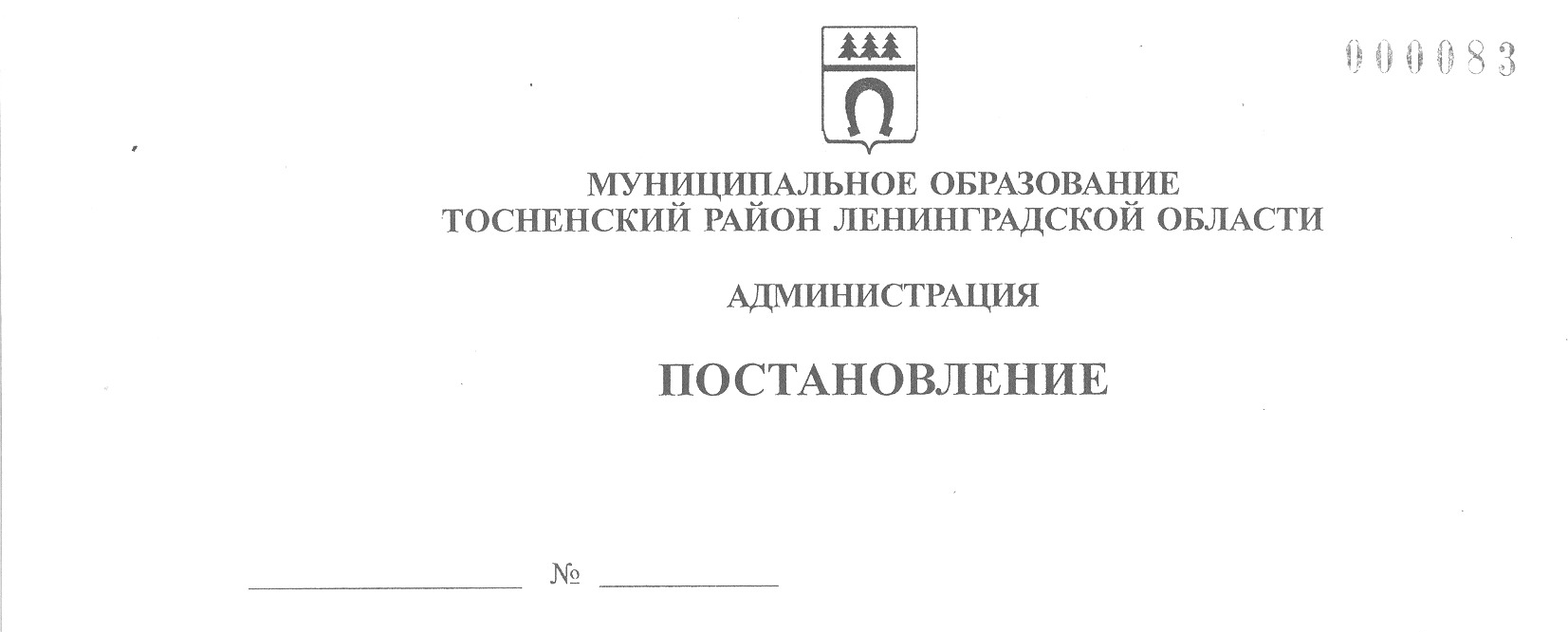 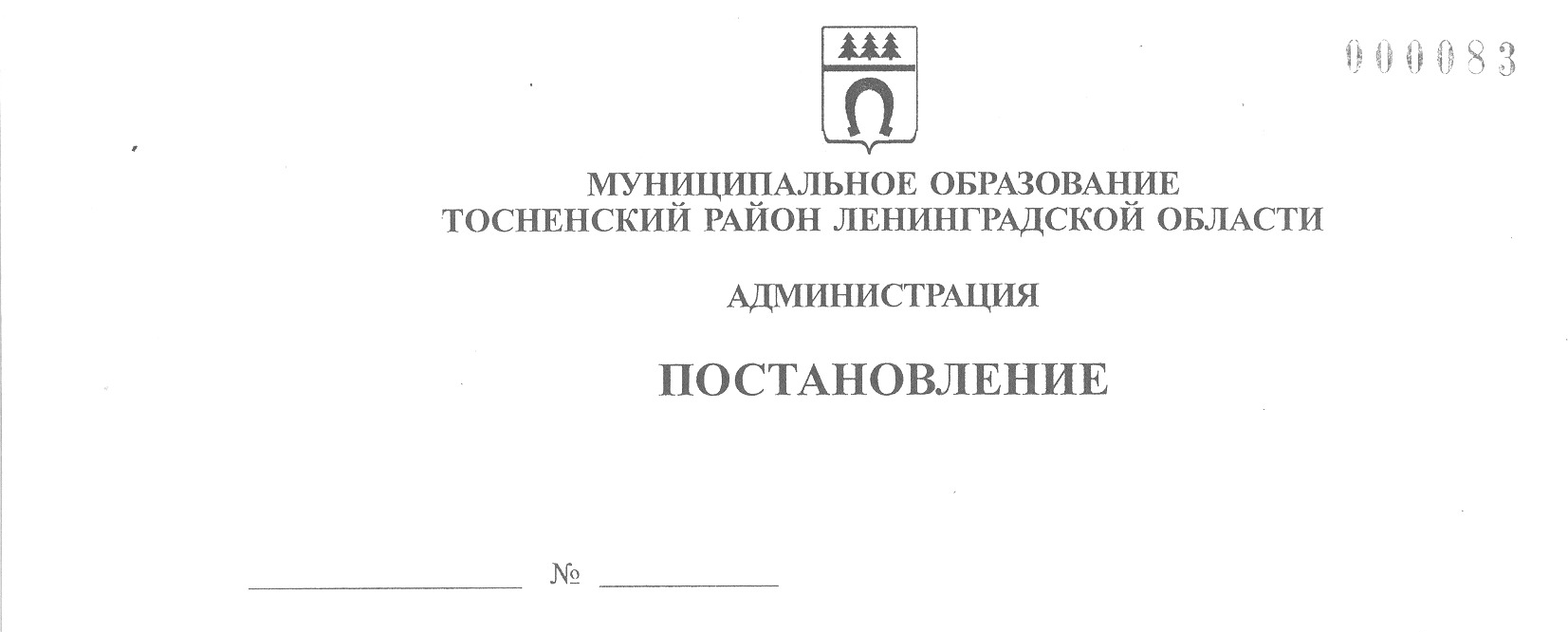       20.08.2021                        1895-паО внесении изменений в постановление администрации муниципального образования Тосненский район Ленинградской области от 13.08.2020 № 1458-па «О мерах по реализации постановления Правительства Ленинградской области от 13.08.2020 № 573 «О мерах по предотвращению распространения новой коронавирусной инфекции (COVID-19) на территории Ленинградской области и признании утратившими силу отдельных постановлений Правительства Ленинградской области»	В соответствии с постановлением Правительства Ленинградской области                  от 16.08.2021 № 526 «О внесении изменений в постановление Правительства Ленинградской области от 13 августа 2020 года № 573 «О мерах по предотвращению распространения новой коронавирусной инфекции (COVID-19) на территории Ленинградской области и признании утратившими силу отдельных постановлений Правительства Ленинградской области», исполняя собственные полномочия, а также исполняя полномочия администрации Тосненского городского поселения Тосненского муниципального района Ленинградской области на основании статьи 13 Устава Тосненского городского поселения Тосненского муниципального района Ленинградской области и статьи 25 Устава муниципального образования Тосненский район Ленинградской области, администрация муниципального образования Тосненский район Ленинградской областиПОСТАНОВЛЯЕТ:	1. Внести в постановление администрации муниципального образования Тосненский район Ленинградской области от 13.08.2020 № 1458-па «О мерах по реализации     постановления Правительства Ленинградской области от 13.08.2020 № 573 «О мерах      по предотвращению распространения новой коронавирусной инфекции (COVID-19) на территории Ленинградской области и признании утратившими силу отдельных постановлений Правительства Ленинградской области» (с учетом изменений, внесенных постановлениями администрации муниципального образования Тосненский район Ленинградской области от 28.05.2020 № 1565-па, от 04.09.2020 № 1598-па, от 17.09.2020 № 1668-па,        от 28.09.2020 № 1736-па, от 01.10.2020 № 1765-па, от 08.10.2020 № 1822-па, от 26.10.2020 № 1997-па, от 06.11.2020 № 2089-па, от 13.11.2020 № 2188-па, от 09.12.2020 № 2402-па,   от 23.12.2020 № 2568-па, от 14.01.2021 № 29-па, от 03.02.2021 № 187-па, от 30.03.2021     № 677-па, от 25.05.2021 № 1114-па, от 01.06.2021 № 1166-па, от 22.06.2021 № 1364-па,     от 01.07.2021 № 1454-па, от 09.07.2021 № 1546-па, от 30.07.2021 № 1746-па, от 03.08.2021 № 1776-па, от 13.08.2021 № 1833-па) следующие изменения:	1.1. Изложить пункт 1.2.8 в следующей редакции:	«1.2.8. Организовать 1 сентября 2021 года торжественные мероприятия, посвященные Дню знаний, с учетом эпидемиологической обстановки в муниципальном образовании Тосненский район Ленинградской области в соответствии с требованиями Управления Федеральной службы по надзору в сфере защиты прав потребителей и благополучия человека по Ленинградской области.	Торжественные мероприятия, посвященные Дню знаний, в образовательных организациях, расположенных в границах муниципального образования Тосненский район Ленинградской области, проводятся при условии: 	- продолжительности торжественных мероприятий не более 30 минут; проведения торжественных мероприятий при благоприятных погодных условиях на свежем воздухе;количества участников торжественных мероприятий не более 375 обучающихся (воспитанников) при проведении торжественных мероприятий на свежем воздухе;	- количества приглашенных лиц (родители (законные представители) несовершеннолетних, гости) на торжественное мероприятие при его проведении на свежем воздухе не более 375 человек при отдельном размещении от обучающихся (воспитанников) и использовании средств индивидуальной защиты органов дыхания (гигиенические маски, респираторы);	- количества участников торжественных мероприятий не более 250 обучающихся (воспитанников) при проведении торжественных мероприятий в закрытых помещениях;	- количества приглашенных лиц (родители (законные представители) несовершеннолетних, гости) на торжественное мероприятие при его проведении в закрытом помещении не более 250 человек при отдельном размещении от обучающихся (воспитанников)     и использовании средств индивидуальной защиты органов дыхания (гигиенические маски, респираторы)».	1.2. Абзацы первый и второй пункта 1.15 изложить в следующей редакции:	«1.15. Запрещается проведение массовых гуляний, зрелищных и иных массовых  мероприятий, за исключением мероприятий, предусмотренных в разделах «Мероприятия, организованные органами местного самоуправления Ленинградской области в целях   участия населения в осуществлении местного самоуправления, предусмотренные Федеральным законом от 6 октября 2003 года № 131-ФЗ «Об общих принципах организации местного самоуправления в Российской Федерации», «Массовые мероприятия», «Мероприятия, организованные Правительством Ленинградской области, органами государственной власти Ленинградской области, государственными органами Ленинградской  области» приложения 2 к настоящему постановлению. Соблюдение установленных настоящим постановлением требований при проведении массовых мероприятий обеспечивается организаторами мероприятий.	Проведение физкультурных и спортивных мероприятий разрешается с соблюдением требований, предусмотренных приложением 2 к настоящему постановлению, при условии, что количество участников и зрителей таких мероприятий будет составлять до 1000 человек, при этом численность зрителей не может превышать 50 процентов от общей вместимости мест проведения таких мероприятий».	1.3. В приложении 2 «Перечень сфер деятельности, в которых устанавливаются ограничения деятельности хозяйствующего субъекта, организации в муниципальном образовании Тосненский район Ленинградской области».	1.3.1. Строку 7.1. изложить в следующей редакции:	1.3.2. Строку 11 изложить в следующей редакции:	1.3.3. Строки 24-26 изложить в следующей редакции:	2. Отделу правопорядка и безопасности, делам ГО и ЧС администрации муниципального образования Тосненский район Ленинградской области направить в пресс-службу комитета по организационной работе, местному самоуправлению, межнациональным и межконфессиональным отношениям администрации муниципального образования Тосненский район Ленинградской области настоящее постановление для обнародования    в порядке, установленном Уставом муниципального образования Тосненский район       Ленинградской области.	3. Пресс-службе комитета по организационной работе, местному самоуправлению, межнациональным и межконфессиональным отношениям администрации муниципального образования Тосненский район Ленинградской области обнародовать настоящее постановление в порядке, установленном Уставом муниципального образования Тосненский район Ленинградской области.	4. Контроль за исполнением настоящего постановления возложить на первого       заместителя главы администрации муниципального образования Тосненский район       Ленинградской области Тычинского И.Ф.	5. Настоящее постановление вступает в силу со дня его принятия.Глава администрации                                                                                          А.Г. КлементьевЕшевский Александр Викторович, 8(81361)2160421 гв7.1.Передвижные цирки шапитоДеятельность разрешена при условии заполняемостине более 75 процентов мест с обязательным использованием масок зрителями11.Детские развлекательные центры, детские игровые комнаты и(или) зоныДеятельность разрешена при условии единовременного нахождения в помещениях не более одного человека на 4 кв. м и заполняемости не более 50 процентов мест с обязательным использованием масок24.Мероприятия, организованные органами местного самоуправления Ленинградской области в целях участия населения в осуществлении местного самоуправления, предусмотренные Федеральным законом от 6 октября 2003 года № 131-ФЗ «Об общих принципах организации местного самоуправления в Российской Федерации»Разрешаются при применении средств индивидуальной защиты (гигиенические маски, респираторы) и выполнении следующих условий:проведение мероприятия с участием не более 1000 человек и соблюдением социальной дистанции1,5-2 м;при этом количество человек в помещении – не более одного человека на 4 кв. м25Массовые мероприятияРазрешаются при применении средств индивидуальной защиты (гигиенические маски, респираторы) и выполнении следующих условий: проведение мероприятия с участием не более 1000 человек и соблюдением социальной дистанции 1,5-2 м; при этом количество человек в помещении – не более одного человека на 4 кв. м26Мероприятия, организованные Правительством Ленинградской области, органами государственной власти Ленинградской области, государственными органами Ленинградской областиРазрешаются при применении средств индивидуальной защиты (гигиенические маски, респираторы) и выполнении следующих условий: проведение мероприятия с участием не более 1000 человек и соблюдением социальной дистанции 1,5-2 м; при этом количество человек в помещении – не более одного человека на 4 кв. м